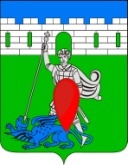 АДМИНИСТРАЦИЯ  ПРИГОРОДНОГО СЕЛЬСКОГО ПОСЕЛЕНИЯ КРЫМСКОГО РАЙОНАПОСТАНОВЛЕНИЕот 25.03.2021                                                                                          № 52хутор НовоукраинскийО внесении изменений в постановление администрации Пригородного сельского поселения Крымского района от  9 марта 2016 года № 62 «О порядке размещения сведений о доходах, расходах, об имуществе и обязательствах имущественного характера муниципальных служащих администрации Пригородного сельского поселения Крымского района и членов их семей на официальном интернет-портале администрации Пригородного сельского поселения Крымского района и предоставления этих сведений средствам массовой информации»Руководствуясь надзорным актом Крымской межрайонной прокуратуры, в целях актуализации регламентированного порядка  размещения сведений о доходах, расходах, об имуществе и обязательствах имущественного характера муниципальных служащих и членов их семей на официальном сайте администрации сельского поселения и предоставления этих сведений средствам массовой информации для опубликования в соответствии с требованиями положений Федерального закона от 25 декабря 2008 года № 273-ФЗ «О противодействии коррупции» и Указа Президента Российской Федерации от 8 июля 2013 года № 613 «Вопросы противодействия коррупции», п о с т а н о в л я ю:1. Внести изменения в постановление администрации Пригородного сельского поселения Крымского района от  9 марта 2016 года № 62 «О порядке размещения сведений о доходах, расходах, об имуществе и обязательствах имущественного характера муниципальных служащих администрации Пригородного сельского поселения Крымского района и членов их семей на официальном интернет-портале администрации Пригородного сельского поселения Крымского района и предоставления этих сведений средствам массовой информации» (далее – постановление) изложив подпункт 4 пункта 2 приложения к постановлению в следующей редакции: «4) сведения об источниках получения средств, за счет которых совершены сделки (совершена сделка) по приобретению земельного участка, другого объекта недвижимого имущества, транспортного средства, ценных бумаг (долей участия, паев в уставных (складочных) капиталах организаций), цифровых финансовых активов, цифровой валюты, если общая сумма таких сделок (сумма такой сделки) превышает общий доход лица, замещающего муниципальную должность, и его супруги (супруга) за три последних года.2. Главному специалисту администрации Пригородного сельского поселения Крымского района Полторацкой Л.С. настоящее постановление разместить на официальном сайте администрации Пригородного сельского поселения Крымского района в сети Интернет.3. Постановление вступает в силу со дня официального обнародования.Глава Пригородного  сельского поселения Крымского района	                            В.В.Лазарев